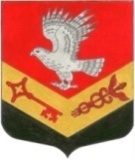 ЗАНЕВСКОЕ   ГОРОДСКОЕ   ПОСЕЛЕНИЕ Всеволожского муниципального района Ленинградской областиГлава муниципального образованияПОСТАНОВЛЕНИЕ29.12.2023											№ 20гп. Янино-1	На основании обращения администрации (исх. № 6689-02-03 от 28.12.2023), в соответствии со ст. 5.1, ст. 45 Градостроительного кодекса Российской Федерации, Федеральным законом от 06.10.2003 № 131-ФЗ «Об общих принципах организации местного самоуправления в Российской Федерации», Уставом Заневского городского поселения Всеволожского муниципального района Ленинградской области, Положением о порядке организации и проведения общественных обсуждений, публичных слушаний по вопросам градостроительной деятельности в Заневском городском поселении Всеволожского муниципального района Ленинградской области, утвержденным решением совета депутатов муниципального образования «Заневское городское поселение» Всеволожского муниципального района Ленинградской области от 20.04.2021 № 13 (с изменениями от 15.02.2022 № 02, от 13.06.2023 № 46),ПОСТАНОВЛЯЮ:Назначить публичные слушания по проекту планировки территории и проекта межевания территории, включающей земельные участки с кадастровыми номерами 47:07:1044001:45652, 47:07:1044001:294, 47:07:1044001:227, 47:07:1044001:122, расположенные по адресу: Ленинградская область, Всеволожский муниципальный район, Заневское городское поселение.Назначить организатором публичных слушаний Комиссию по подготовке проектов правил землепользования и застройки применительно к населенным пунктам и отдельным частям территории муниципального образования «Заневское городское поселение» Всеволожского муниципального района Ленинградской области (далее – организатор публичных слушаний).Организатору публичных слушаний обеспечить:3.1. Проведение публичных слушаний в срок не более одного месяца с момента оповещения жителей муниципального образования об их проведении до дня опубликования заключения о результатах публичных слушаний.3.2. Подготовку и опубликование в установленном порядке оповещения о начале публичных слушаний.Сроком размещения оповещения о начале публичных слушаний назначить 12.01.2024.Оповещение о начале публичных слушаний опубликовать в газете «Заневский вестник» и разместить на официальном сайте органов местного самоуправления Заневского городского поселения Всеволожского муниципального района Ленинградской области http://www.zanevkaorg.ru/.Открытие и проведение экспозиции проекта планировки территории и проекта межевания территории, включающей земельные участки с кадастровыми номерами 47:07:1044001:45652, 47:07:1044001:294, 47:07:1044001:227, 47:07:1044001:122, расположенные по адресу: Ленинградская область, Всеволожский муниципальный район, Заневское городское поселение.Проведение собраний участников публичных слушаний обеспечить в населенном пункте Заневского городского поселения Всеволожского муниципального района Ленинградской области, в котором расположены земельные участки с кадастровыми номером 47:07:1044001:45652, 47:07:1044001:294, 47:07:1044001:227, 47:07:1044001:122.Публичные слушания состоятся 31.01.2024 в 16-30 по адресу: Ленинградская область, Всеволожский район, д. Новосергиевка, детская площадка между домами 1 и 1а – для жителей д. Новосергиевка. Подготовку и оформление протокола публичных слушаний.3.6. Подготовку и опубликование заключения о результатах публичных слушаний по проекту планировки территории и проекта межевания территории, включающей земельные участки с кадастровыми номерами 47:07:1044001:45652, 47:07:1044001:294, 47:07:1044001:227, 47:07:1044001:122, расположенные по адресу: Ленинградская область, Всеволожский муниципальный район, Заневское городское поселение.4. Опубликовать настоящее постановление в газете «Заневский вестник».5. Настоящее постановление вступает в силу после его опубликования.6. Контроль за исполнением настоящего постановления возложить на главу муниципального образования.Глава муниципального образования				В.Е. КондратьевО проведении публичных слушаний по проекту планировки территории и проекта межевания территории, включающей земельные участки с кадастровыми номерами 47:07:1044001:45652, 47:07:1044001:294, 47:07:1044001:227, 47:07:1044001:122, расположенные по адресу: Ленинградская область, Всеволожский муниципальный район, Заневское городское поселение